Берлинская операция – 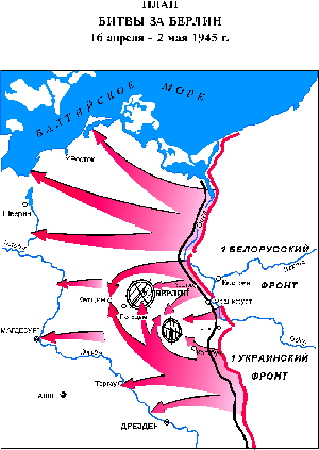 одна из крупнейших операций второй мировойвойны. Победа в ней советских войск сталарешающим фактором в завершении военногоразгрома Германии. В ознаменование победы в Великой Отечественной Войне 9 мая1945 г.Указом Президиума Верховного Совета СССР была учреждена медаль «За победу над Германией в Великой Отечественной войне                     1941-1945 г.г.»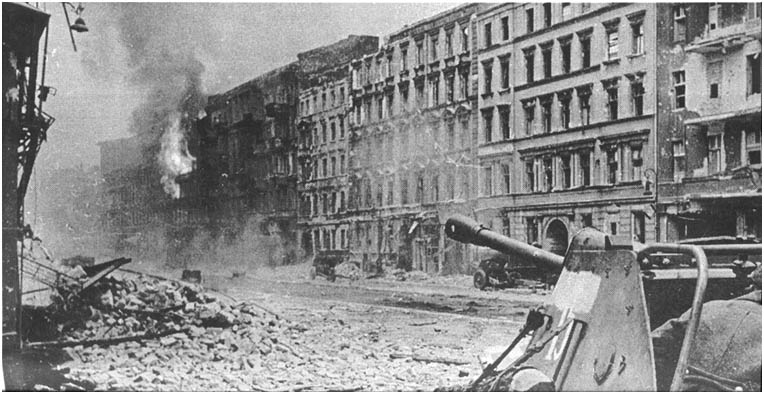 Операция проводилась войсками 1-го и 2-го Белорусских, 1-го Украинского фронтов в целях овладения Берлином и выхода на Эльбу для соединения с войсками союзников.                                                                            В операции принимали участие 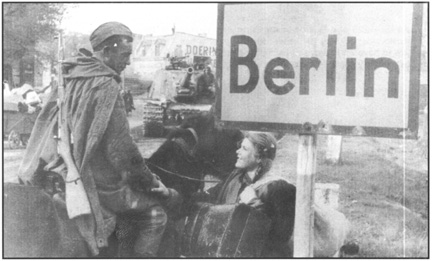 Днепровская военная флотилия, часть сил Балтийского флота, 1-я и 2-я армии Войска Польского. Дополнительно были введены 28-я армия (9 сд) и 31-я армия (9 сд). Продолжительность операции – 23 сут. Ширина фронта боевых действий – 300 км. Глубина продвижения советских войск - 100-220 км. Среднесуточные темпы наступления – 5-10 км."Поет на улице народ,
Шумит, ведет беседы.
Так вот он – час, и день, и год
Свершившейся победы!"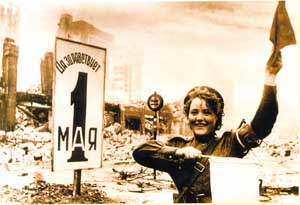 С. Маршак